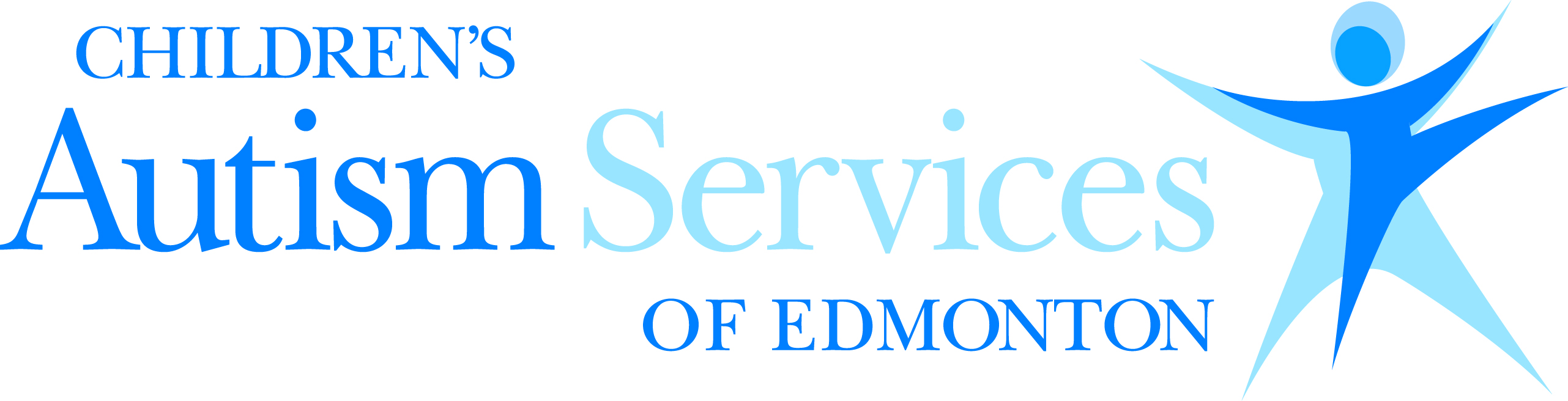 Exploration of music and dance can facilitate personal growth for individuals diagnosed with autism spectrum in many areas including skill development, speech and language, memory and mental agility, social skills, and confidence. This 8-week program will provide children with the opportunity to express themselves freely through moving to music in a way that is meaningful and comfortable to them. Participants are encouraged to do their best, regardless of level of ability. Following the Children’s Autism Services of Edmonton philosophy, participants will be supported through the SCERTS (Social Communication, Emotional Regulation, and Transactional Supports) model. Parents are welcomed to attend and engage alongside their children.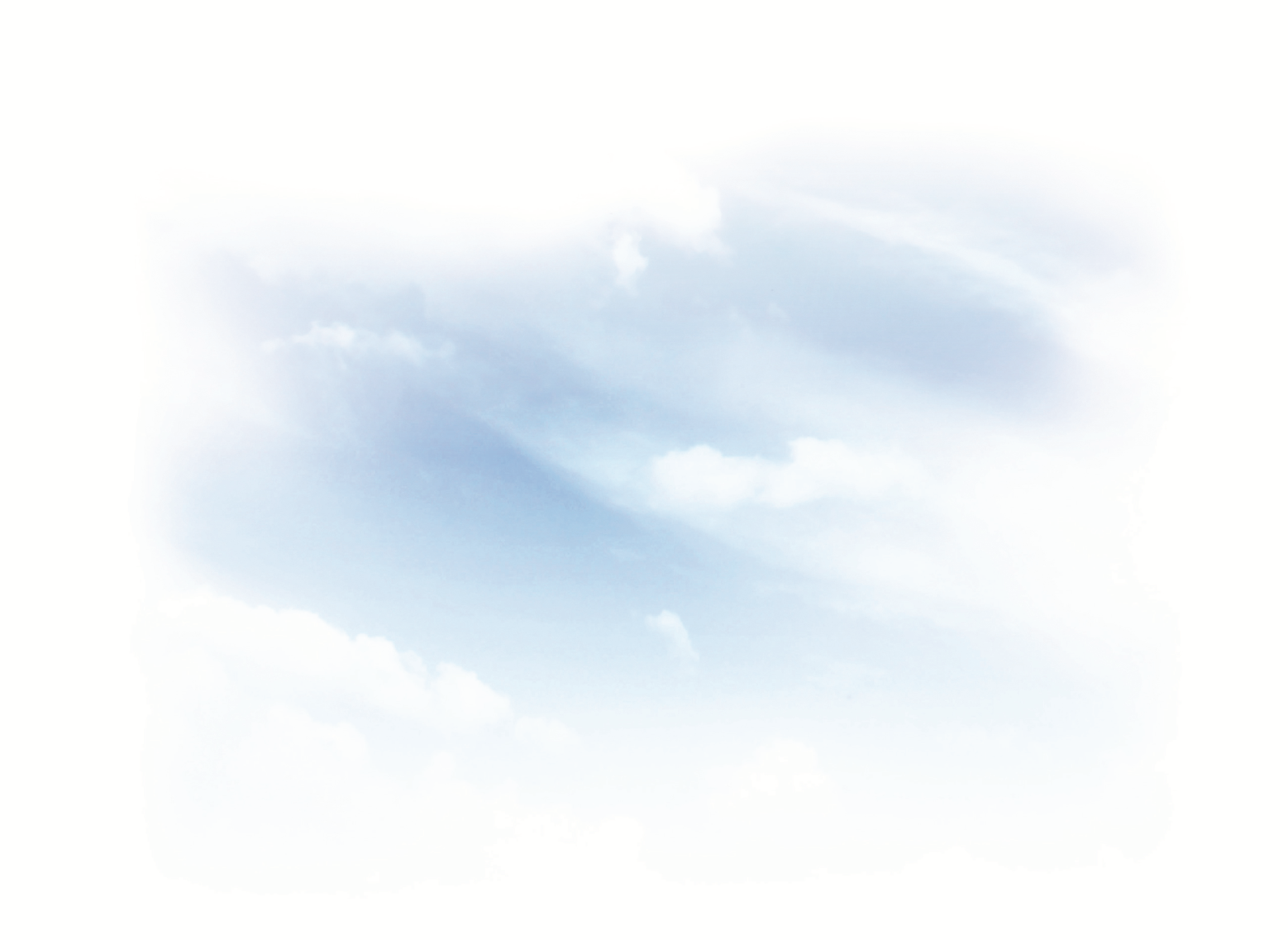 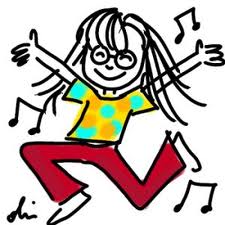 